    КАК ОРГАНИЗОВАТЬ ДОМАШНЮЮ ПРАКТИКУ ЙОГИ НАЧИНАЮЩИМ ПРАКТИКАМ, ЕСЛИ НЕ ПОЛУЧАЕТСЯ ВЫКРОИТЬ ИЗ СВОЕГО ГРАФИКА ДОСТАТОЧНО ВРЕМЕНИ?        Конечно,  полноценная практика хатха-йоги с качественной шавасаной в конце обычно занимает полтора часа, а то и больше. Но если желание заниматься йогой есть, а времени совсем мало, то в этом случае подойдет правило - ЛУЧШЕ ЧУТЬ-ЧУТЬ, НО СЕЙЧАС, ЧЕМ МНОГО, НО ПОТОМ.  В занятиях йогой важнее РЕГУЛЯРНОСТЬ, чем интенсивность.       Допустим, у вас есть только 20 минут времени с утра для занятий йогой. Это уже замечательно! В этом случае можно построить домашнюю практику с  учетом рекомендаций Свами Шивананды из книги "Домашняя йога" следующим образом:          Разминка с разогревом суставов  – 3-4 минуты;          Асаны:НАКЛОНЫ  И  СКРУТКИ. Одна из следующих асан на выбор: Пашчимоттанасана 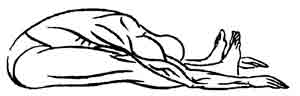  Уттанасана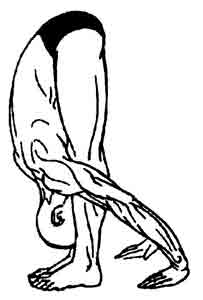  Ардха-Матсиендрасана 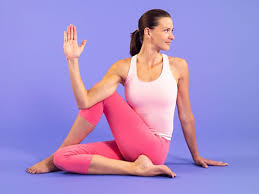 или Триконасана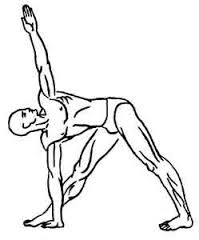  Возможно каждый день делать и по две из этих асан, а также стараться чередовать их. ПРОГИБЫ. Одна из следующих асан на выбор: Шалабхасана, 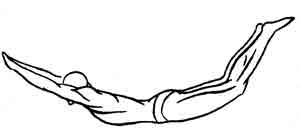 Бхуджангасана. 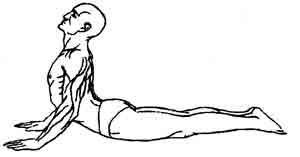 Дханурасана, 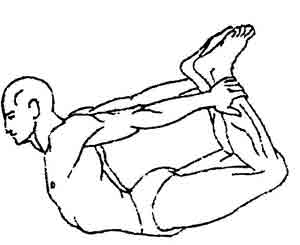 ПЕРЕВЕРНУТЫЕ АСАНЫ (обращаем внимание на противопоказания): либо Сарвангасана 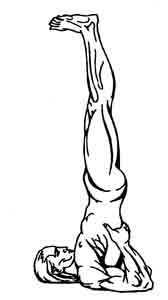 с последующей компенсацией в Матсиасане: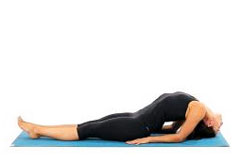 либо Ширшасана с последующей компенсацией  для шеи (садимся, таз на пятки, перед собой ставим кулаки один на другой и опускаем на них лоб)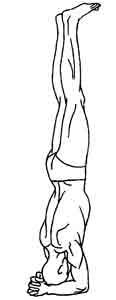 Противопоказаниями для перевернутых асан являются:
менструации у женщин,
протрузии и грыжи шейного отдела позвоночника,
гипертония,
отслоение сетчатки глаза,
глаукома,
повышенное внутриглазное и внутричерепное давление,
некомпенсированные травмы шейного отдела позвоночника,
травмы головы,
головные боли.ШавасанаПранаяма:Полное йоговское дыхание Нади Шодхана  (Анулома Вилома) пранаяма.      Возможно сначала практиковать пранаяму, а потом асаны.     И помните, что ежедневная практика по 20 минут принесет вам больше пользы, чем по два часа два раза в неделю. Короткие ежедневные домашние занятия йогой помогут вам не терять форму между посещениями занятий с инструктором. 